Poniedziałek,  11.05.2020r.Temat: : Wielokąty, koła i okręgi – powtórzenie do egzaminuZapisz temat w zeszycie.Wykonaj w zeszycie lub na kartce  zadania. (obraz Z1, Z2)Przesyłam również teorię (obraz T1, T2), przykładowe zadania egzaminacyjne (obraz P1)Rozwiązane zadania przesyłacie do 18 maja do godz.15 na adres: i.kepa@myslow.spsk.plMIŁEJ PRACY! DO ZOBACZENIA!W poniedziałek 11 maja nie będzie lekcji on-line.We wtorek zajęcia on-line o godz.14.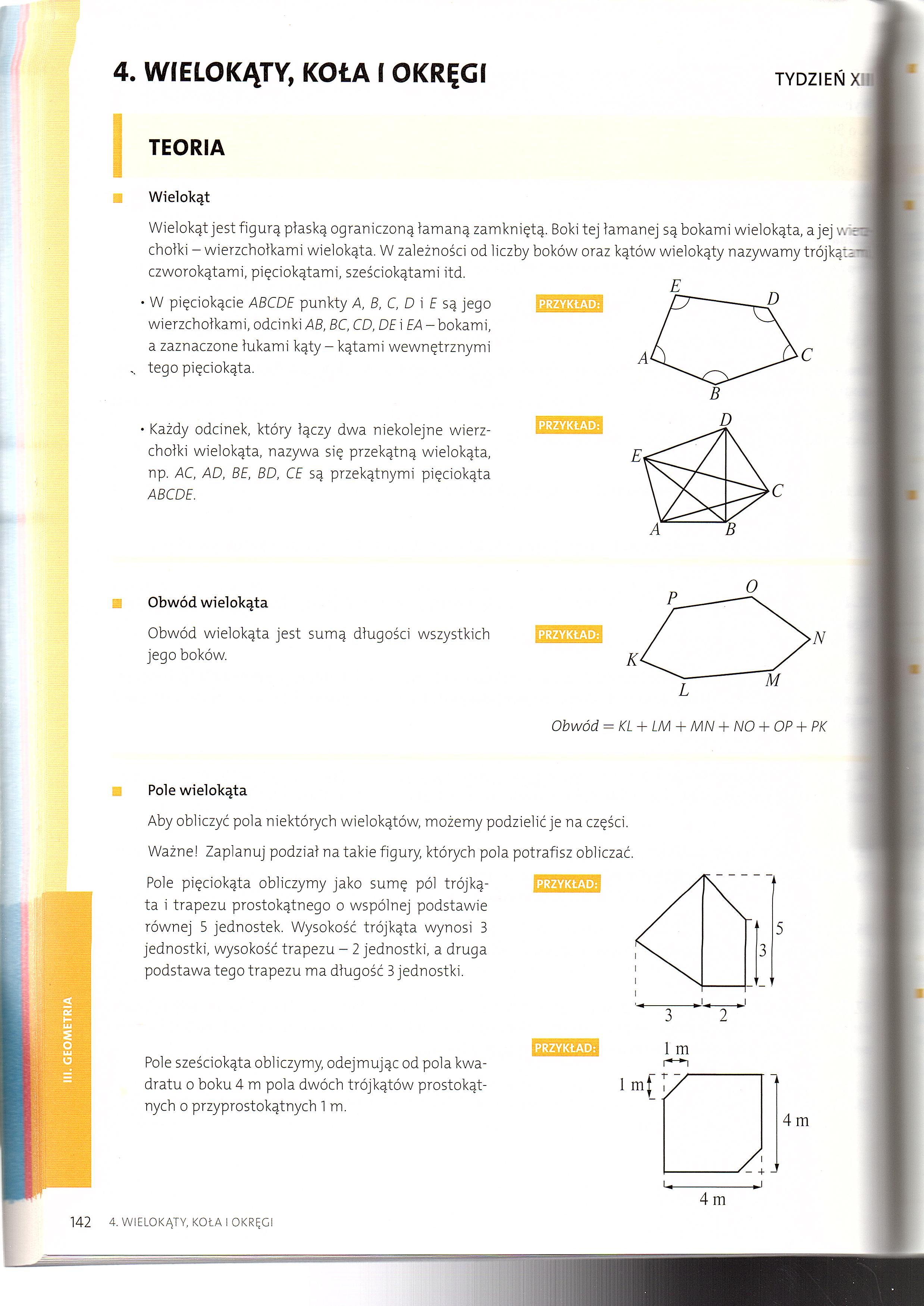 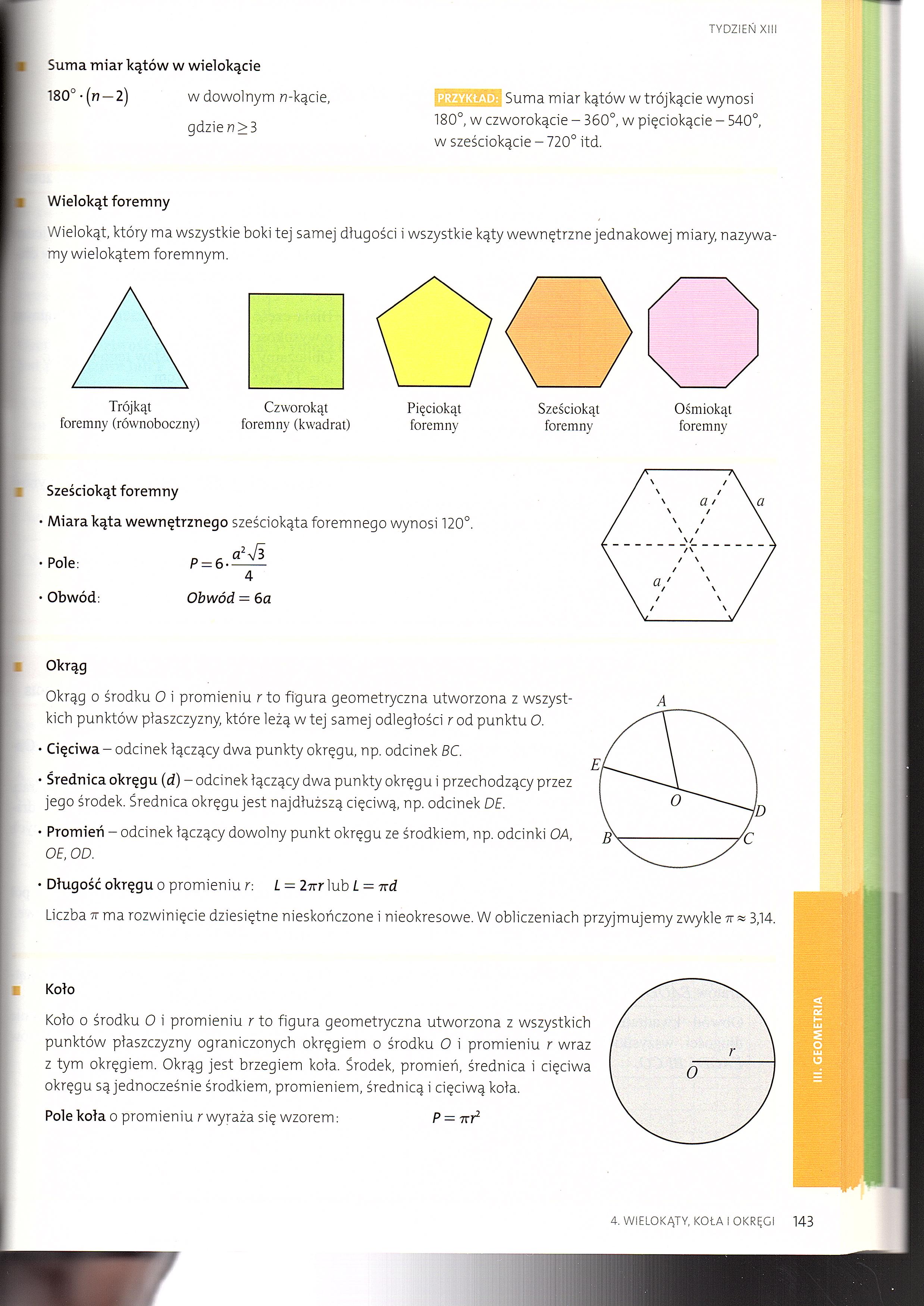 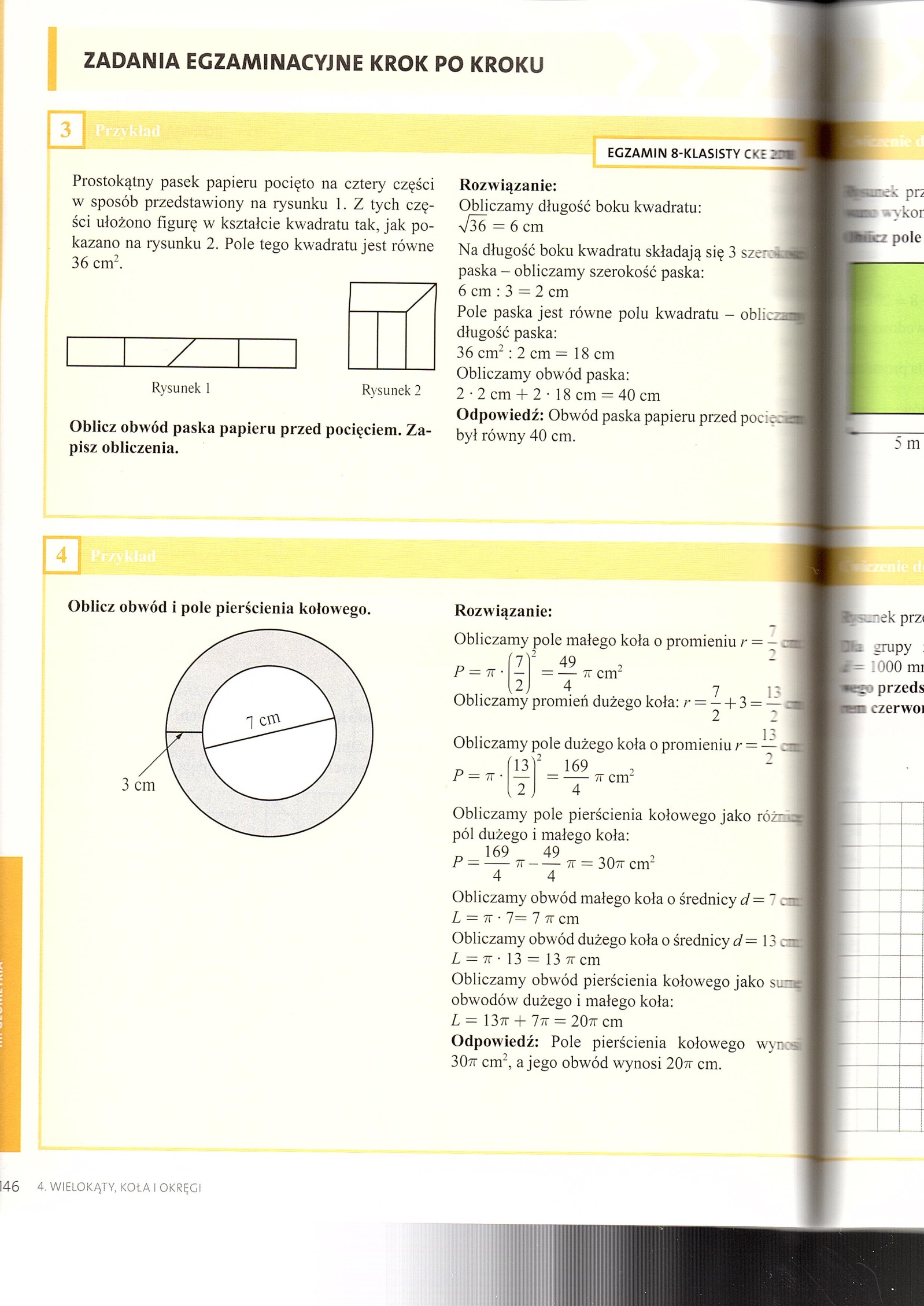 Zadania (Z1, Z2)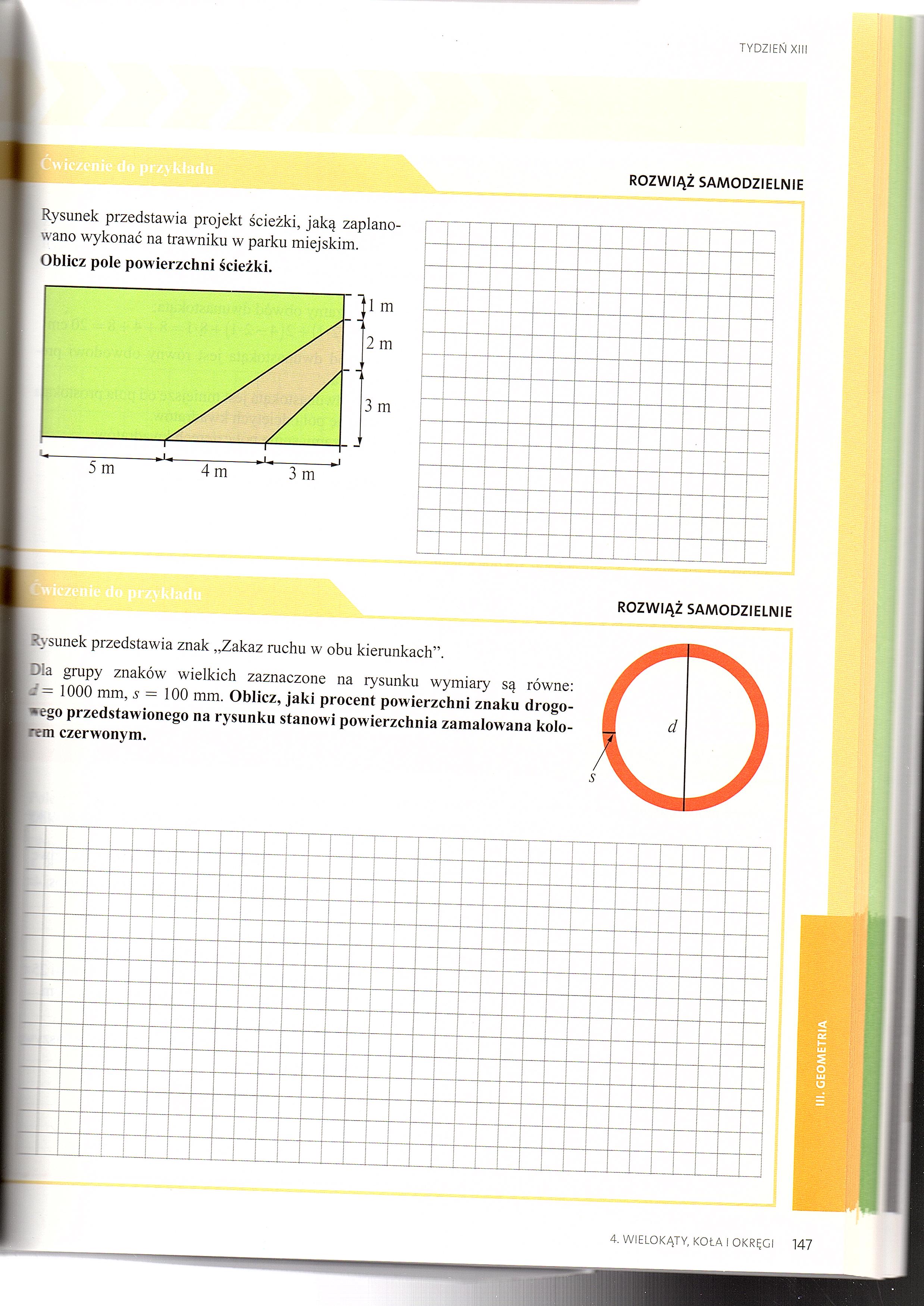 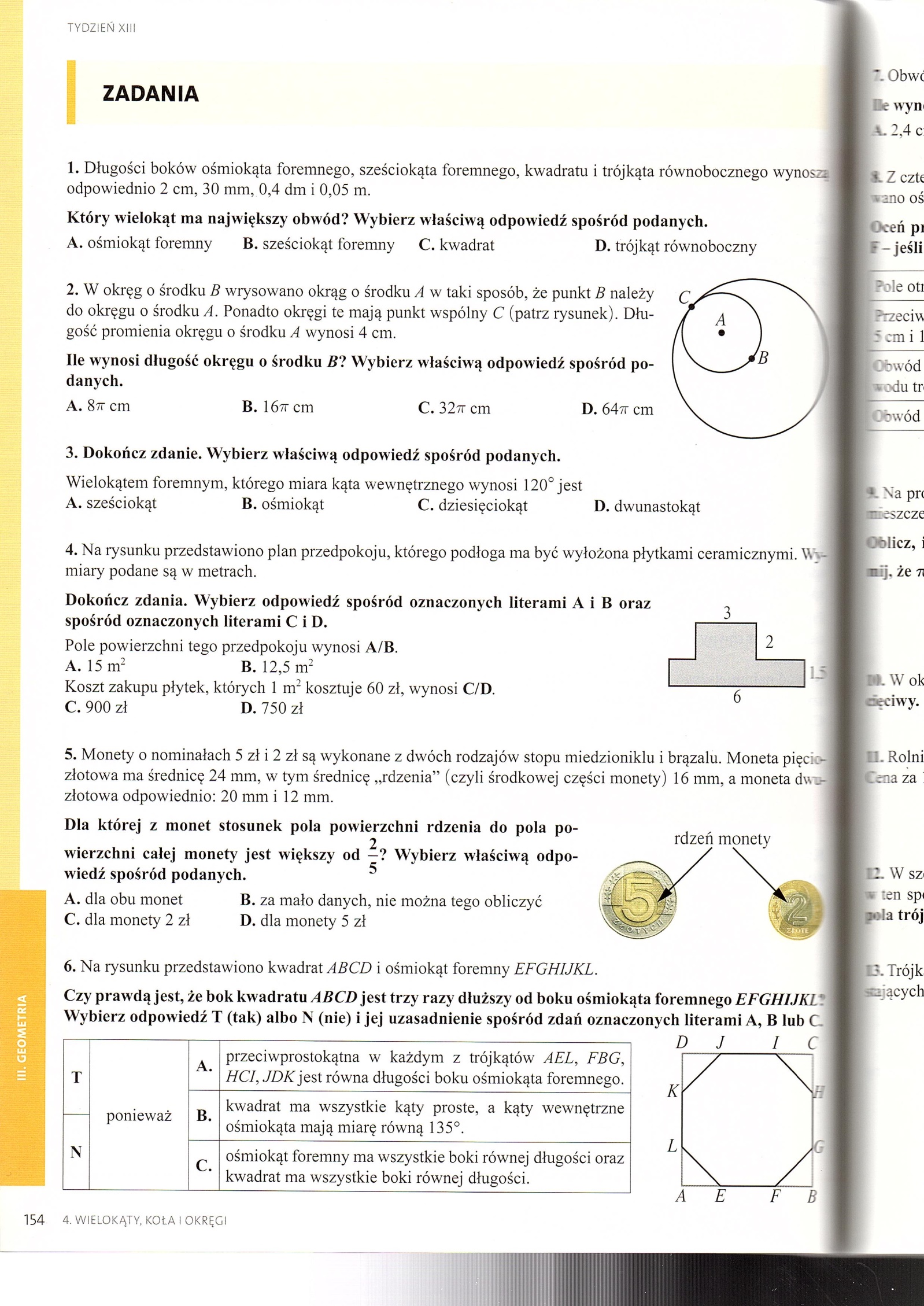 